ŻUR/327/07-2022żUravit, suplement diety, 60 kapsułek żUravit, 60 kapsułek to ekonomiczny program 2 miesięczny*, oparty o precyzyjnie dobrany składnik - wysoko skoncentrowany ekstrakt z owoców żurawiny wielkoowocowej (25:1), standaryzowany na zawartość proantocyjanidyn (PAC). Sposób użycia: 1 kapsułka 3 x dziennie przez pierwsze trzy dni, a następnie 1 kapsułka 1x dziennie. Producent: Zakłady Farmaceutyczne Polpharma SA. Więcej informacji o produkcie na stronie: www.zuravit.pl*Opakowanie wystarcza na  pełne dwa miesiące przy stosowaniu 1 kapsułka  1 x dziennie. 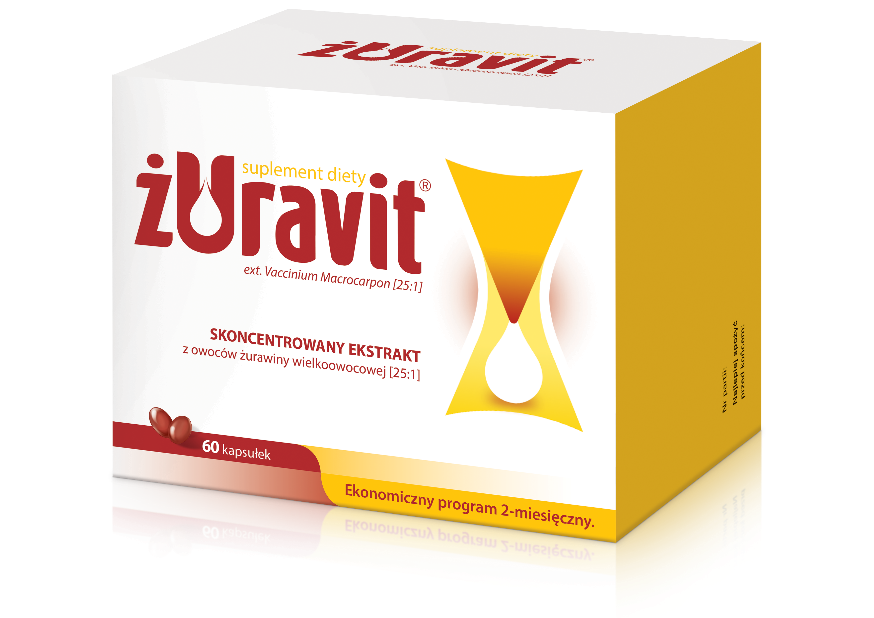 																						Suplement dietyżUravit, suplement diety, 36 kapsułek żUravit, 36 kapsułek to pełny program miesięczny, oparty o precyzyjnie dobrany składnik - wysoko skoncentrowany ekstrakt z owoców żurawiny wielkoowocowej (25:1), standaryzowany na zawartość proantocyjanidyn (PAC). Sposób użycia: 1 kapsułka 3 x dziennie przez pierwsze 3 dni, a następnie 1 kapsułka 1x dziennie. Producent: Zakłady Farmaceutyczne Polpharma SA. Więcej informacji o produkcie na stronie: www.zuravit.pl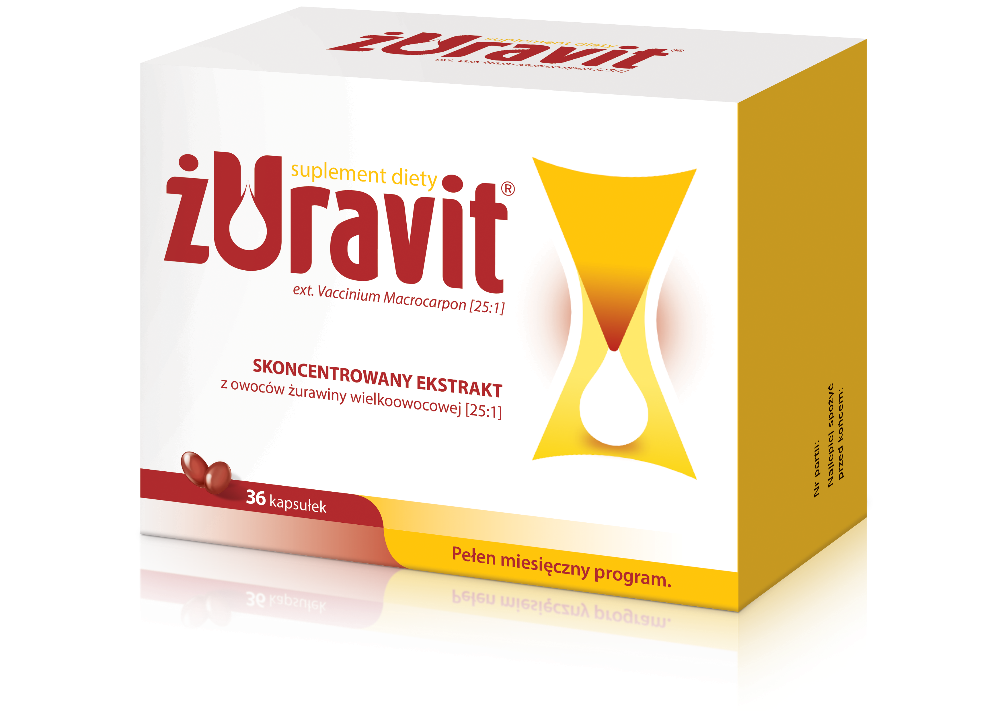 Suplement diety